Содержание: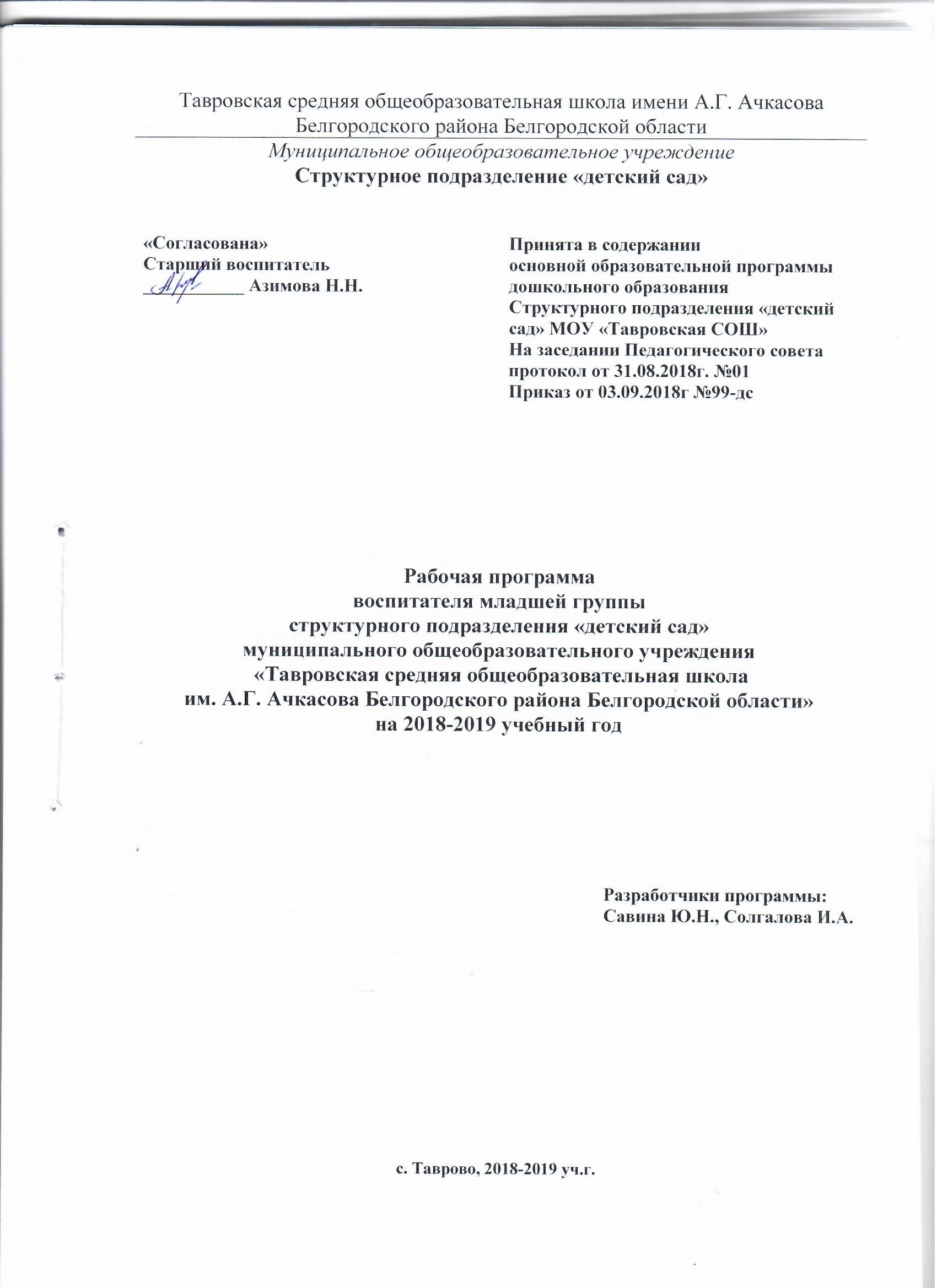   1. Целевой раздел	3	1.1 Пояснительная записка	31.2 Цели и задачи реализуемой Программы 	3 1.3 Возрастные особенности детей	 51.4 Планируемые результаты как целевые ориентиры освоения Программы	 82. Содержательный раздел 	92.1 Проектирование воспитательно-образовательного процесса 	92.2 Система физкультурно-оздоровительной работы 	152.3 Содержание работы по образовательным областям  в соответствии ФГОС ДО	 16Часть, формируемая участниками образовательных отношенийРегиональный компонент Дошкольник «Белогорья»	  173. Организационный раздел 	193.1 Режим работы Детского сада и группы 	193.2 Особенности организации предметно-пространственной среды 	213.3 Методическое обеспечение для реализации рабочей программы 	253.4 Перспективный план по взаимодействию с родителями 	30ПриложенияПриложение №1.Перспективный план родительских собраний младшей группы на 2018-2019уч. Г	 32Приложение №2. Перспективное планирование работы по теме «Здравствуй, мир Белогорья!»  	33Приложение №3. Непосредственно-образовательная деятельности (НОД)	  341. Целевой разделПояснительная запискаРабочая программа по развитию детей младшей группы разработана в соответствии с основной общеобразовательной программой структурного подразделения «детский сад» муниципального общеобразовательного учреждения «Тавровская средняя общеобразовательная школа им. А.Г. Ачкасова Белгородского района Белгородской области» (далее - Учреждение) с учетом основной образовательной программой «От рождения до школы» под редакцией Н. Е. Вераксы, Т. С. Комаровой, М. А. Васильевой, в соответствии с введенными в действие ФГОС ДО.Программа определяет содержание и организацию образовательного процесса младшей группы.Данная программа разработана в соответствии со следующими нормативными документами:Федеральным Законом РФ от 29.12.2012 г. №273-ФЗ «Об образовании в Российской Федерации»;Приказом Министерства образования и науки Российской Федерации от 17 октября 2013 года №1155 «Об утверждении федерального государственного образовательного стандарта дошкольного образования»;Постановлением Главного государственного санитарного врача РФ от 15.05.2013 №26 Об утверждении САНПИН 2.4.1.3049-13. «Санитарно-эпидемиологические требования к устройству, содержанию и организации режима работы в дошкольных образовательных организаций»;Приказом Министерства образования и науки Российской Федерации от 30 августа 2013 года «Об утверждении Порядка организации и осуществления образовательной деятельности по основным общеобразовательным программам – образовательным программам дошкольного образования».1.2 Цели и задачи реализуемой ПрограммыРабочая программа определяет содержание и организацию воспитательно-образовательного процесса для детей  младшей группы и направлена на формирование общей культуры, развитие физических, интеллектуальных и личностных качеств, формирование предпосылок учебной деятельности, обеспечивающих социальную успешность, сохранение и укрепление здоровья детей.Исходя из поставленной цели, формируются следующие задачи:Укрепление здоровья, приобщение к здоровому образу жизни, развитие двигательной и гигиенической культуры детей.Развитие гуманистической направленности отношения детей к миру, воспитание культуры общения, эмоциональной отзывчивости и доброжелательности к людям.Развитие эстетических чувств детей, творческих способностей, эмоционально-ценностных ориентаций, приобщение воспитанников к искусству и художественной литературе.Развитие познавательной активности, познавательных интересов, интеллектуальных способностей детей, самостоятельности и инициативы, стремления к активной деятельности и творчеству.Реализация цели осуществляется в процессе разнообразных видов деятельности:Образовательная деятельность,  осуществляемая в процессе организации различных видов детской деятельности (игровой, коммуникативной, трудовой, познавательно-исследовательской, продуктивной, музыкально-художественной, чтения).Образовательная деятельность, осуществляемая в ходе режимных моментов;Самостоятельная деятельность детей.Взаимодействие с семьями детей по реализации рабочей программы.Таким образом, решение программных задач осуществляется  в совместной деятельности взрослых и детей и самостоятельной деятельности детей не только в рамках непосредственно образовательной деятельности, но и при проведении режимных моментов в соответствии со спецификой дошкольного образования.Содержание рабочей программы включает совокупность образовательных областей, которые обеспечивают разностороннее развитие детей с учетом их возрастных и индивидуальных особенностей по основным направлениям – физическому, социально-личностному, познавательно-речевому и художественно-эстетическому.● формирование общей культуры личности воспитанников, развитие их социальных, нравственных, эстетических, интеллектуальных, физических качеств, инициативности, самостоятельности и ответственности ребёнка, формирования предпосылок учебной деятельности;● обеспечение вариативности и разнообразия содержания образовательных программ и организационных форм уровня дошкольного образования, возможности формирования образовательных программ различной направленности с учётом образовательных потребностей и способностей воспитанников;● формирование социокультурной среды, соответствующей возрастным, индивидуальным, психологическим и физиологическим особенностям детей;● обеспечение психолого-педагогической поддержки семьи и повышения компетентности родителей в вопросах развития и образования, охраны и укрепления здоровья детей.Принципы и подходы к формированию рабочей программы полностью соответствуют заявленным в ООП ДО.Срок реализации программы 2018 – 2019 учебный год.1.3 Возрастные особенности детей.Списочный состав группы на 01.10.2018 г: 28 человек, из них: мальчиков - 11  (39%) человек, девочек -  17 (61%) человек.Распределение детей по группам здоровья:Младший возраст - важнейший период в развитии дошкольника. Именно в это время происходит переход малыша к новым отношениям с взрослыми, сверстниками, с предметным миром. В раннем возрасте ребенок многому научился: он освоил ходьбу, разнообразные действия с предметами, у него успешно развивается понимание речи и активная речь, малыш получил ценный опыт эмоционального общения с взрослыми, почувствовал их заботу и поддержку. Все это вызывает у него радостное ощущение роста своих возможностей и стремление к самостоятельности, к активному взаимодействию с окружающим миром. Психологи обращают внимание на «кризис трех лет», когда младший дошкольник, еще недавно такой покладистый, начинает проявлять нетерпимость к опеке взрослого, стремление настоять на своем требовании, упорство в осуществлении своих целей. Это свидетельствует о том, что прежний тип взаимоотношений взрослого и ребенка должен быть изменен в направлении предоставления малышу большей самостоятельности и обогащения его деятельности новым содержанием.   Важно понять, что характерное для ребенка третьего года жизни требование «я - сам» прежде всего, отражает появление у него новой потребности в самостоятельных действиях, а не фактический уровень его возможностей. Поэтому задача взрослого - поддержать стремление к самостоятельности, не погасить его критикой неумелых действий ребенка, не подорвать веру ребенка в собственные силы, высказывая нетерпение по поводу его медленных и неумелых действий. Главное в работе с младшими дошкольниками состоит в том, чтобы помочь каждому ребенку заметить рост своих достижений, ощутить радость переживания успеха в деятельности.   Стремление к самостоятельности формируется у младшего дошкольника в опыте сотрудничества с взрослыми. В совместной с ребенком деятельности взрослый помогает освоить новые способы и приемы действий, показывает пример поведения и отношения. Он постепенно расширяет область самостоятельных действий ребенка с учетом его растущих возможностей и своей положительной оценкой усиливает стремление малыша добиться лучшего результата.   Доверие и привязанность к воспитателю - необходимые условия хорошего самочувствия и развития ребенка в детском саду. Младший дошкольник особенно нуждается в материнской поддержке и заботе воспитателя. В течение дня педагог должен к каждому ребенку проявить свое доброе отношение: приласкать, назвать ласковым именем, погладить. Ощутив любовь воспитателя, младший дошкольник становится более общительным. Он с удовольствием подражает действиям взрослого, видит во взрослых неиссякаемый источник новых игр, действий с предметами.   К концу младшего дошкольного возраста начинает активно проявляться потребность в познавательном общении с взрослыми, о чем свидетельствуют многочисленные вопросы, которые задают дети.    Развитие самосознания и выделение образа «Я» стимулируют развитие личности и индивидуальности. Малыш начинает четко осознавать, кто он и какой он. Внутренний мир ребенка начинает наполняться противоречиями: он стремится к самостоятельности и в то же время не может справиться с задачей без помощи взрослого, он любит близких, они для него очень значимы, но он не может не злиться на них из-за ограничений свободы.  По отношению к окружающим у ребенка формируется собственная внутренняя позиция, которая характеризуется осознанием своего поведения и интересом к миру взрослых.  Агрессивность и неутомимость малышей в этом возрасте проявляется в постоянной готовности к деятельности. Ребенок уже умеет гордиться успехами своих действий, умеет критически оценить результаты своего труда. Формируется способность к целеполаганию: более четко представить результат, сравнить с образцом, выделить отличия.    В этом возрасте ребенок может воспринимать предмет без попытки его обследования. Его восприятие приобретает способность более полно отражать окружающую действительность.  На основе наглядно-действенного к 4-м годам начинает формироваться наглядно-образное мышление. Другими словами, происходит постепенный отрыв действий ребенка от конкретного предмета, перенос ситуации в «как будто».      Как и в раннем возрасте, в 3-4 года преобладает воссоздающее воображение, т. е. ребенок способен лишь воссоздать образы, почерпнутые из сказок и рассказов взрослого. Большое значение в развитии воображения играет опыт и знания ребенка, его кругозор. Для детей этого возраста характерно смешение элементов из различных источников, смешение реального и сказочного. Фантастические образы, возникающие у малыша, эмоционально насыщены и реальны для него.   Память дошкольника 3-4-х лет непроизвольная, характеризуется образностью. Преобладает узнавание, а не запоминание. Хорошо запоминается только то, что было непосредственно связано с его деятельностью, было интересно и эмоционально окрашено. Тем не менее, то, что запомнилось, сохраняется надолго.    Ребенок не способен длительное время удерживать свое внимание на каком-то одном предмете, он быстро переключается с одной деятельности на другую.         В эмоциональном плане сохраняются те же тенденции, что и на предыдущем этапе. Характерны резкие перепады настроения. Эмоциональное состояние продолжает зависеть от физического комфорта. На настроение начинают влиять взаимоотношения со сверстниками и взрослыми. Поэтому характеристики, которые ребенок дает другим людям, очень субъективны. Тем не менее, эмоционально здоровому дошкольнику присущ оптимизм.   В 3-4 года дети начинают усваивать правила взаимоотношений в группе сверстников, а затем косвенно контролироваться взрослыми.     К четырем годам рост ребенка достигает 100-102 см. Вес детей в среднем 16-17 кг (между тремя и четырьмя годами прибавка в весе составляет 2 кг).  Ребенок трех-четырех лет уверенно ходит, координирует движения рук и ног при ходьбе, воспроизводит разнообразные другие движения. Он умеет правильно держать карандаш, проводит горизонтальные и вертикальные линии, осваивает изобразительные умения.    Ребенок владеет разнообразными действиями с предметами, хорошо ориентируется в различении таких форм, как круг, квадрат, треугольник, объединяет предметы по признаку формы, сравнивает их по размеру (по длине, ширине, высоте). Он активно стремится к самостоятельности, уверенно осваивает приемы самообслуживания и гигиены. С удовольствием самостоятельно повторяет освоенные действия, гордится своими успехами.     В играх ребенок самостоятельно передает несложный сюжет, пользуется предметами-заместителями, охотно играет вместе с взрослым и детьми, у него есть любимые игры и игрушки. Он умеет заводить ключиком механическую игрушку, составлять игрушки и картинки из нескольких частей, изображать в игре зверей и птиц.    Ребенка отличает высокая речевая активность; его словарь содержит все части речи. Он знает наизусть несколько стихов, потешек, песенок и с удовольствием их повторяет. Ребенок живо интересуется окружающим, запас его представлений об окружающем непрерывно пополняется. Он внимательно присматривается к действиям и поведению старших и подражает им. Ему свойственны высокая эмоциональность, готовность самостоятельно воспроизводить действия и поступки, одобряемые взрослыми. Он жизнерадостен и активен, его глаза с неиссякаемым любопытством вглядываются в мир, а сердце и ум открыты для добрых дел и поступков.Планируемые результатыРезультаты освоения Программы представлены в виде целевых ориентиров дошкольного образования, которые представляют собой социально-нормативные возрастные характеристики возможных достижений ребёнка   на   этапе   завершения   уровня   дошкольного   образования (п.4.1.ФГОС ДО).Ребенок приучен к опрятности (замечает непорядок в одежде, устраняет его при небольшой помощи взрослых). Владеет простейшими санитарно-гигиеническими навыками, соблюдает правила поведения во время еды.Ребенок может принимать на себя роль, непродолжительно взаимодействовать со сверстниками в игре от имени героя. Умеет объединять несколько игровых действий в единую сюжетную линию; отражать в игре действия с предметами и взаимоотношения людей, придерживается игровых правил в дидактических играх. Способен следить за развитием театрализованного действия и эмоционально на него отзываться (кукольный,   драматический театры). Разыгрывает по просьбе взрослого и самостоятельно небольшие отрывки из знакомых сказок. Имитирует движения, мимику, интонацию изображаемых героев.Ребенок умеет самостоятельно одеваться и раздеваться в определенной последовательности. Может помочь накрыть стол к обеду. Ребенок соблюдает элементарные правила поведения в детском саду. Умеет  взаимодействовать с растениями и животными. Имеет элементарные представления о правилах дорожного движения.Ребенок называет знакомые предметы, объясняет их назначение, выделяет и называет признаки (цвет, форма, материал). Ориентируется в помещениях детского сада. Называет свой город (поселок, село). Знает и называет некоторые растения, животных и их детенышей. Выделяет наиболее характерные сезонные изменения в природе. Проявляет бережное отношение к природе.Ребенок знает, называет и правильно использует детали строительного материала. Умеет располагать кирпичики, пластины вертикально. Изменяет постройки, надстраивая или заменяя одни детали другими.Ребенок умеет группировать предметы по цвету, размеру, форме (отбирать все красные, все большие, все круглые предметы и т.д.). Может составлять при помощи взрослого группы из однородных предметов и выделять один предмет из группы. Умеет находить в окружающей обстановке один и много одинаковых предметов. Правильно определяет количественное соотношение двух групп предметов; понимает конкретный смысл слов: «больше», «меньше», «столько же». Различает круг, квадрат, треугольник, предметы, имеющие углы и крутую форму. Понимает смысл слов: «утро», «вечер», «день», «ночь».Ребенок рассматривает сюжетные картинки. Отвечает на разнообразные вопросы взрослого, касающегося ближайшего окружения. Использует все части речи, простые нераспространенные предложения и предложения с однородными членами.Ребенок пересказывает содержание произведения с опорой на рисунки в книге, на вопросы воспитателя. Называет произведение (в произвольном изложении), прослушав отрывок из него. Может прочитать наизусть небольшое стихотворение при помощи взрослого.Ребенок умеет ходить прямо, не шаркая ногами, сохраняя заданное воспитателем направление. Умеет бегать, сохраняя равновесие, изменяя направление, темп бега в соответствии с указаниями воспитателя. Сохраняет равновесие при ходьбе и беге по ограниченной плоскости, при перешагивании через предметы. Может ползать на четвереньках, лазать по лесенке-стремянке, гимнастической стенке произвольным способом. Энергично отталкивается в прыжках на двух ногах, прыгает в длину с места не менее чем на 40 см. Может катать мяч в заданном направлении с расстояния 1,5 м, бросать мяч двумя руками от груди, из-за головы; ударять мячом об пол, бросать его вверх 2-3 раза подряд и ловить; метать предметы правой и левой рукой на расстояние не менее 5 м.Ребенок изображает отдельные предметы, простые по композиции и незамысловатые по содержанию сюжеты. Подбирает цвета, соответствующие изображаемым предметам. Правильно пользуется карандашами, фломастерами, кистью и красками.Ребенок умеет отделять от большого куска глины небольшие комочки, раскатывать их прямыми и круговыми движениями ладоней. Лепит различные предметы, состоящие из 1-3 частей, используя разнообразные приемы лепки.Ребенок создает изображения предметов из готовых фигур. Украшает заготовки из бумаги разной формы. Подбирает цвета, соответствующие изображаемым предметам и по собственному желанию; умеет аккуратно использовать материалы.Ребенок слушает музыкальное произведение до конца. Узнает знакомые песни. Различает звуки по высоте (в пределах октавы). Замечает изменения в звучании (тихо — громко). Поет, не отставая и не опережая других. Умеет выполнять танцевальные движения: кружиться в парах, притопывать попеременно ногами, двигаться под музыку с предметами (флажки, листочки, платочки и т. п.). Различает и называет детские музыкальные инструменты (металлофон, барабан и др.).2 Содержательный раздел	2.1 Проектирование воспитательно-образовательного процесса. 	2.2 Система физкультурно-оздоровительной работы.Двигательный режим младшей группы Оздоровительный режим младшей группы2.3 Содержание работы по образовательным областям  в соответствииФГОС ДО.Образовательная область «Социально-коммуникативное развитие»	Содержание  направлено на освоение первоначальных представлений социального характера, включение детей в систему социальных отношений: развитие игровой деятельности детей; приобщение к элементарным нормам и правилам взаимоотношения со сверстниками и взрослыми; формирование гендерной, семейной, гражданской принадлежности, патриотических чувств, принадлежности к мировому сообществу, на овладение конструктивными способами, средствами взаимодействия с окружающими людьми: развитие свободного общения с взрослыми и детьми; развитие всех компонентов устной речи детей; практическое овладение воспитанниками нормами речи.Образовательная область «Речевое развитие»   Включает владение речью как средством общения и культуры; обогащение активного словаря; развитие связной, грамматически правильной диалогической и монологической речи; развитие речевого творчества; развитие звуковой и интонационной культуры речи, фонематического слуха; знакомство с книжной культурой, детской литературой, понимание на слух текстов различных жанров детской литературы; формирование звуковой аналитико-синтетической активности как предпосылки обучения грамоте.Образовательная область «Познавательное развитие»	Предполагает развитие познавательных интересов у детей, интеллектуальное развитие: сенсорное развитие; развитие познавательно-исследовательской и продуктивной (конструктивной) деятельности; формирование элементарных математических представлений; формирование целостной картины мира, расширение кругозора детей.Образовательная область «Художественно-эстетическое развитие»	Предполагает    формирование интереса к эстетической стороне окружающей действительности, удовлетворение потребности детей в самовыражении: развитие продуктивной деятельности детей (рисование, лепка, аппликация); развитие детского творчества; приобщение к изобразительному искусству;  развитие музыкальности детей, способности эмоционально воспринимать музыку: развитие музыкально-художественной деятельности; приобщение к музыкальному искусству.Образовательная область «Физическое развитие»Включает приобретение опыта в следующих видах деятельности детей: двигательной, в том числе связанной с выполнением упражнений, направленных на развитие таких физических качеств, как координация и гибкость; способствующих правильному формированию опорно-двигательной системы организма, развитию равновесия, координации движения, крупной и мелкой моторики обеих рук, а также с правильным, не наносящем ущерба организму, выполнением основных движений (ходьба, бег, мягкие прыжки, повороты в обе стороны), формирование начальных представлений о некоторых видах спорта, овладение подвижными играми с правилами; становление целенаправленности и саморегуляции в двигательной сфере; становление ценностей здорового образа жизни, овладение его элементарными нормами и правилами (в питании, двигательном режиме, закаливании, при формировании полезных привычек и др.).Часть, формируемая участниками образовательных отношенийРегиональный компонент Дошкольник «Белогорья»Цель: формирование у детей интереса, бережного отношения к краеведению, чувства патриотизма и национальной гордости.Задачи:Воспитывать патриотическое мировоззрение, любовь к своей улице, городу, чувство гордости, сопричастности за судьбу малой родины.Знакомить с историей родного города, его улицами, площадями, проспектами, символами (гербы, флаги города, области).Формирование знания о знаменитых земляках.Дать представления о достопримечательностях города.Региональный компонент реализуется в региональном проекте «Создание региональной системы личностного развития дошкольников в условиях реализации ФГОС дошкольного образования» («Дошкольник Белогорья») (идентификационный номер 10078762), разработана на основе требований ФГОС дошкольного образования и предназначена для части основной образовательной программы, формируемой участниками образовательных отношений.Примерная парциальная образовательная программа «Здравствуй, мир Белогорья!» направлена на познавательное развитие ребенка на основе социокультурных традиций Белгородской области, с учетом индивидуальных и возрастных особенностей дошкольников, потребностей детей и их родителей.Цель программы: обеспечение познавательного развития детей 3 – 8 лет на основе социокультурных традиций Белгородской области, с учетом индивидуальных и возрастных особенностей дошкольников, потребностей детей и их родителей.Задачи программы:•	развитие познавательных интересов дошкольников, любознательности и познавательной мотивации на основе социокультурных традиций Белгородской области;•	формирование представлений о социокультурных ценностях и традициях России  и Белгородской области; •	развитие в игровой, познавательно-исследовательской, проектной деятельности представлений о себе и других людях, о природных богатствах и культурных достижениях Белгородской области, о труде и профессиях земляков, об историческом прошлом и настоящем Белогорья;•	расширение «зоны ближайшего развития» путем включения дошкольников в развивающие формы совместной деятельности со взрослыми и друг с другом с учетом социокультурных традиций Белогорья;•	развитие у детей способности к инициативному и самостоятельному действию по решению познавательных задач на основе социокультурных традиций Белгородской области.      Содержание парциальной программы дошкольного образования «Здравствуй, мир Белогорья!» (образовательная область «Познавательное развитие»)        В содержательном разделе парциальной программы выделено 12 самостоятельных модулей:        Модуль 1. «Мой детский сад».        Модуль 2.  «Моя семья - мои корни».        Модуль 3. «Я – Белгородец».        Модуль 4. «Природа Белогорья».        Модуль 5. «Мир животных и растений Белогорья».        Модуль 6. «Мир профессий и труда Белогорья».        Модуль 7. «Народные промыслы и ремесла Белогорья».        Модуль 8. «Белгородчина православная».        Модуль 9. «Герои Белогорья».        Модуль 10. «Деятели культуры и искусства Белогорья».        Модуль 11. «Замечательные места Белогорья» (архитектура, производство,  спортивные и культурные объекты, заповедники и зоопарки).         Модуль 12. «Замечательные места Белогорья» (природа, живые и неживые объекты).см. Приложение №1 Перспективное планирование работы по теме «Здравствуй, мир Белогорья!»3 Организационный раздел	3.1 Режим работы Детского сада и группы.Особенности организации режима работы младшей группы МОУ «Тавровская СОШ» - 12 часовое пребывание (с 7.00 час до 19.00);- пятидневная рабочая неделя, выходные дни -  суббота и воскресенье, праздничные   дни.         Режим организации жизнедеятельности воспитанников группы   определен: -построением образовательного процесса на адекватных возрасту формах работы с детьми: основной формой работы с детьми дошкольного возраста и ведущим видом деятельности для них является игра;-решением образовательных задач в совместной деятельности взрослого и ребенка, и самостоятельной деятельности детей не только в рамках организованной	 образовательной деятельности, но и при проведении режимных моментов в соответствии со спецификой дошкольного образования.-в соответствии с функциональными возможностями детей младшего дошкольного возраста; -на основе соблюдения баланса между разными видами детской деятельности; - с учетом социального заказа родителей (законных представителей) и нормативно-правовых требований к организации режима деятельности ДОО.При организации режима пребывания детей в образовательном учреждении учитываются:  - местные климатические и конкретные погодные условия;- возрастные особенности детей.   Продолжительность ежедневных прогулок составляет от 3 - 4 часов (продолжительность прогулки может быть уменьшена в зависимости от климатических условий в соответствии с требованиями СанПин); - прогулку организуют 2 раза в день: в первую половину - до обеда и во вторую половину дня - после дневного сна или перед уходом детей домой. При температуре воздуха ниже минус 15ºС и скорости ветра более 7 м/с продолжительность прогулки сокращается. Прогулка не проводится при температуре воздуха ниже минус 15ºС и скорости ветра более 15 м/с для детей до 4 лет, а для детей 5 - 7 лет при температуре воздуха ниже минус 20ºСи скорости ветра более 15 м/с. В   летний период образовательная деятельность детей полностью выносится на прогулку;- обязательное сохранение в режиме дня не менее 1 - 1,5 часа на ведущую деятельность детей дошкольного возраста – свободную игру или другую самостоятельную деятельность;- требования к сочетанию разных видов деятельности, к чередованию спокойных, требующих статических поз, с двигательными;- динамика работоспособности детей в течение дня, недели, года. - максимальная продолжительность непрерывного бодрствования детей 3 -7  лет составляет 5,5 - 6  часов.  При организации питания интервал приема пищи составляет   от 3  до 4 часов;- для детей от 3  до 8  лет дневной сон   организуется однократно продолжительностью 2 – 2,5 часа;- система оздоровительных и закаливающих мероприятий в режиме дня выстроена   с учетом сезонных изменений,  состояния здоровья и возрастных особенностей детей;-  объем двигательной активности детей 5-8  лет в организованных формах  составляет от  6 -  8 часов в неделю.Занятия по физическому развитию для детей младшего дошкольного возраста организуются не менее 3 раз в неделю (2 из которых организуются в помещении (спортивном зале), 1-на свежем воздухе (на прогулке при благоприятных погодных условиях, при отсутствии у детей медицинских противопоказаний.). Длительность занятий по физическому развитию составляет в младшей группе- 15 мин.     Прием пищи: 4-х разовое питание: завтрак, второй завтрак, обед, уплотненный полдник. В режиме дня выделяется временной отрезок для чтения детям. Модельорганизации режима пребывания детей младшей группына холодный период годаОрганизации режима пребывания детей второй младшей группына теплый период года	3.2 Особенности организации предметно-пространственной среды.Пространство группы организовано в виде хорошо разграниченных центров, оснащенных большим количеством развивающих материалов (книги, игрушки, материалы для творчества, развивающее оборудование и пр.). Все предметы доступны детям. Подобная организация пространства позволяет дошкольникам выбирать интересные для себя занятия, чередовать их в течение дня, а педагогу дает возможность эффективно организовывать образовательный процесс с учетом индивидуальных особенностей детей. Обстановка в группе создается таким образом, чтобы предоставить ребенку возможность самостоятельно делать выбор. Помещение группы разделено на несколько центров, в каждом из которых содержится достаточное количество материалов для исследования и игры.  Все материалы и все оборудование в группах организуется примерно по 5 областям - тематическим игровым центрам, что помогает детям, делает более организованной их игру и другую деятельность. Особенности организации непосредственно-образовательной деятельности в форме совместной партнерской деятельности взрослого с детьми связаны со стилем поведения воспитателя.Освоение программ детьми происходит в индивидуальном темпе (исходя из принципа минимакса: материал даётся по возможному максимуму, а требования по усвоению предъявляются по минимуму, необходимому для прохождения следующего этапа обучения).Партнерская форма непосредственно-образовательной деятельности предполагает определенную организацию пространства деятельности: максимальное приближение к ситуации круглого стола, приглашающего к равному участию в работе, обсуждения, исследовании.При конструировании образовательного процесса использованы положительные стороны комплексно-тематической и предметно - средовой моделей построения образовательного процесса: ненавязчивая позиция взрослого, разнообразие детской активности, свободный выбор предметного материала.Групповое помещение условно подразделяется на три зоны:- зона умеренной активности: «Центр познания»; «Центр библиотека»; «Центр природы»; - зона средней активности: «Центр конструирования»; «Центр изобразительной деятельности».- зона повышенной активности: «Физкультурно-оздоровительный центр»; «Центр музыки»; «Центр театра»; «Центр игры»; «Центр дежурства».«Физкультурно-оздоровительный центр»- оборудование для прыжков: обручи цветные, скакалки.- оборудование для катания, бросания, ловли: мячи резиновые разных диаметров, мяч-шар надувной, набивные мячи.- разнообразные игрушки, стимулирующие двигательную активность: мячи, платочки, кубики, погремушки, ленты, кегли.«Центр сенсорики»- мозаика разных размеров и форм,- наборы пуговицы –шнурки.- ленты различных цветов,- пирамидки различной цветовой гаммы,- счетные палочки,- деревянные паззлы,- мягкие паззлы-вкладыши,- лото,- домино,- парные картинки,- бизиборды,- прищепки,- настольные печатные игры.«Центр речевого развития».- Дидактические наглядные материалы;- Предметные и сюжетные картинки и   др.- «Чудесный мешочек» с различными предметами.- Книжки – малышки, книжки – игрушки, книжки – картинки.«Центр творчества (конструирование и ручной труд)».- Материалы для конструирования:- Строительные наборы с деталями разных форм и размеров.- Фигурки людей и животных для обыгрывания.- Тематические конструкторы (деревянный, пластмассовый).- Крупный напольный конструктор.- Материалы для ручного труда.- Бумага разных видов (цветная, гофрированная, салфетки, картон, открытки и др.)- Подборка бросового материала (коробки, катушки, мотки пряжи, пластиковые бутылки, пробки, фантики и фольга от конфет и др.).   - Инструменты: ножницы с тупыми концами; кисти; клей. - Схемы последовательного изготовления поделки- Материалы для изодеятельности.- Наборы цветных карандашей; наборы фломастеров; гуашь; акварель; цветные восковые мелки и т.п.- Индивидуальные палитры для смешения красок.- Кисточки: тонкие и толстые, щетинистые, беличьи; баночки для промывания ворса кисти от краски.   - Бумага для рисования разного формата.- Салфетки из ткани, хорошо впитывающей воду, для осушения кисти, салфетки для рук.- Пластилин, доски для лепки.- Клеёнки для покрытия столов.- Печатки для нанесения узора.- Мелки для рисования на доске и асфальте или линолеуме.«Центр природы»- Познавательная природоведческая литература.- Иллюстрации с изображением признаков сезона.- Растения, требующие разных способов ухода.- Муляжи овощей и фруктов.- Календарь природы.- Инвентарь для ухода за растениями.- Иллюстрации растений различных мест произрастания.      - Картинки с изображением цветов.- Иллюстрации с изображением животных.- Дидактические игры на природоведческую тематику.«Центр игры»- Сюжетные игрушки.- Игрушки транспорта разного вида.- Игрушки, изображающие предметы труда и быта.- Ролевые атрибуты к играм-имитациям и сюжетно-ролевым, отражающим простые жизненные ситуации и действия («Кукольный уголок», «Кухня», «Парикмахерская», «Магазин», «Больница», «Мастерская»).- Игрушки-животные.- Куклы.- Набор посуды.- Разграниченные зоны (кукольный уголок, кухня, салон красоты, магазин, больница, и т.д.)«Центр театра»- Разные виды театра: настольный, на ширме, пальчиковый.- Маски, шапочки.- Наглядно-дидактические пособия «Герои сказок» и т.д.- Костюмы для ряженья«Центр музыки».- Музыкальные игрушки (бубен, погремушки, гитара,дудочка). - Набор шумовых коробочек.- Магнитофон.- Аудиозаписи: детские песенки, фрагменты классических музыкальных произведений.«Домашняя зона».- Журнальный столик.- Фотоальбом.- Любимые детские игрушки.3.3 Методическое обеспечение для реализации рабочей программы.3.4  Перспективный план по взаимодействию с родителями.Сентябрь1. Организационное родительское собрание «Кризис трех лет».2. Консультация для родителей «Что должен уметь ребенок 3-4 лет».3. Памятка для родителей «Возрастные особенности детей второй младшей группы».4. Консультация «Живем по режиму».5. Конкурс рисунков «Внимание, дорога!».Октябрь1. Оформление фотовыставки  домашних питомцев «Мой друг».2. Индивидуальные беседы с родителями о необходимости проводить вакцинацию против гриппа и ОРВИ.3. Консультация для родителей «Профилактика гриппа и ОРВИ»4. Консультация «Закаливание. О пользе бассейна».5. Консультация «Что влияет на речевое развитие детей?»6. Выставка поделок из природного материала «Осень бродит по дорожкам».Ноябрь1. Консультация «Подвижная игра - как средство физического развития личности»2. Анкетирование родителей. Тема: «Какой вы родитель?».3. Беседа «Одежда детей в группе».4. Акция «Птицы наши друзья». (Совместное изготовление родителей с детьми кормушек для птиц)5. Памятка для родителей. Тема: «Способы изготовления кормушек».Декабрь1. Конкурс «Новогодний сюрприз» (креативная елка, елочный шар, новогодняя открытка, сундучок Деда Мороза).2. Подготовка к Новогоднему празднику (изготовление костюмов).3. Подготовка подарков на Новый год.4. «Скоро, скоро Новый год!»  (новогодние советы, приметы, развлечения, конкурсы т.д.)5. Памятка для родителей «Правила перевозки детей в автомобиле».Январь1. Консультация «Игра, как средство воспитания дошкольников».2. Консультация «Роль семьи в физическом воспитании ребенка»3. Индивидуальные беседы.Тема: «Закаливание – одна из форм профилактики простудных заболеваний детей».4. Консультация «Первая помощь при обморожении».5. Памятка для родителей. Тема: «Чаще читайте детям».Февраль1. Фотоколлаж на тему: «Мой папа».2. Консультация «Роль семьи в воспитании детей».3. Консультация «Формирование интереса у детей 4-го года жизни к людям разных профессий».4. Консультация «Общение как средство речевого развития детей».5. Памятка для родителей «Пальчиковая гимнастика».МартОформление родительского уголка на весеннюю тему. «Весна – Красна снова в гости к нам пришла».2. Фотоколлаж на тему: «Наши родные, любимые».3. Подготовка к весеннему празднику 8 Марта.4. Советы родителям: «Как провести выходные с ребенком»5. Консультация «Как воспитывать самостоятельность?».Апрель1 Консультация «Формирование культуры поведения во время еды».2. Конкурс рисунков, плакатов. Выставка скворечников «День встречи птиц».3. Фестиваль «Пасхальная радость» (поделки, рисунки).4. Консультация «Роль развивающих игр для детей 3 - 4 лет».5. Фотовыставка «Жизнь ребенка в детском саду».Май1. Фотоколлаж «День  Победы».2. Консультация «Профилактика детского травматизма».3. Родительское собрание «Итоги года».4. Подготовка к летнему оздоровительному периоду.Июнь1. Выставка рисунков «Сказки А.С. Пушкина».2. Консультация «Солнце, воздух и вода».3. Фотовыставка «Путешествие по России».Приложение № 1Перспективный план родительских собраниймладшей группы на 2018-2019уч. г.СентябрьТема: «Здравствуй, детский сад!»Цели и задачи структурного подразделения «детский сад» на 2018-2019 уч. год.Родительский совет.«Ещё раз о режиме дня».Популяризация регистрации и использования Единого портала государственных услуг.Выступление педагога-психолога «Возрастные особенности детей младшей группы».Определение тематики групповых родительских собраний. ДекабрьТема: «Профилактика заболеваний гриппом и ОРВИ»1. Ознакомление родителей с системой работы детского сада, направленной сохранение здоровья детей.2. Подготовка к празднику «Скоро, скоро Новый год!»3. Разное.МартТема «Что хочет и может знать ребенок?».Сообщение на тему «Познавательные игры с детьми».2.  Права ребенка.3.  Методические рекомендации для родителей.4.  Разное.МайТема: «Наши достижения».Открытый показ непосредственно образовательной деятельности «Что мы можем», педагоги.Тематическая подборка «Впереди лето!»Подведение итогов за 2018-2019 уч. годПриложение № 2Перспективное планирование работы по теме «Здравствуй, мир Белогорья!»Приложение №3Непосредственно-образовательная деятельности (НОД)Младшая группа Длительность занятий - 15 мин.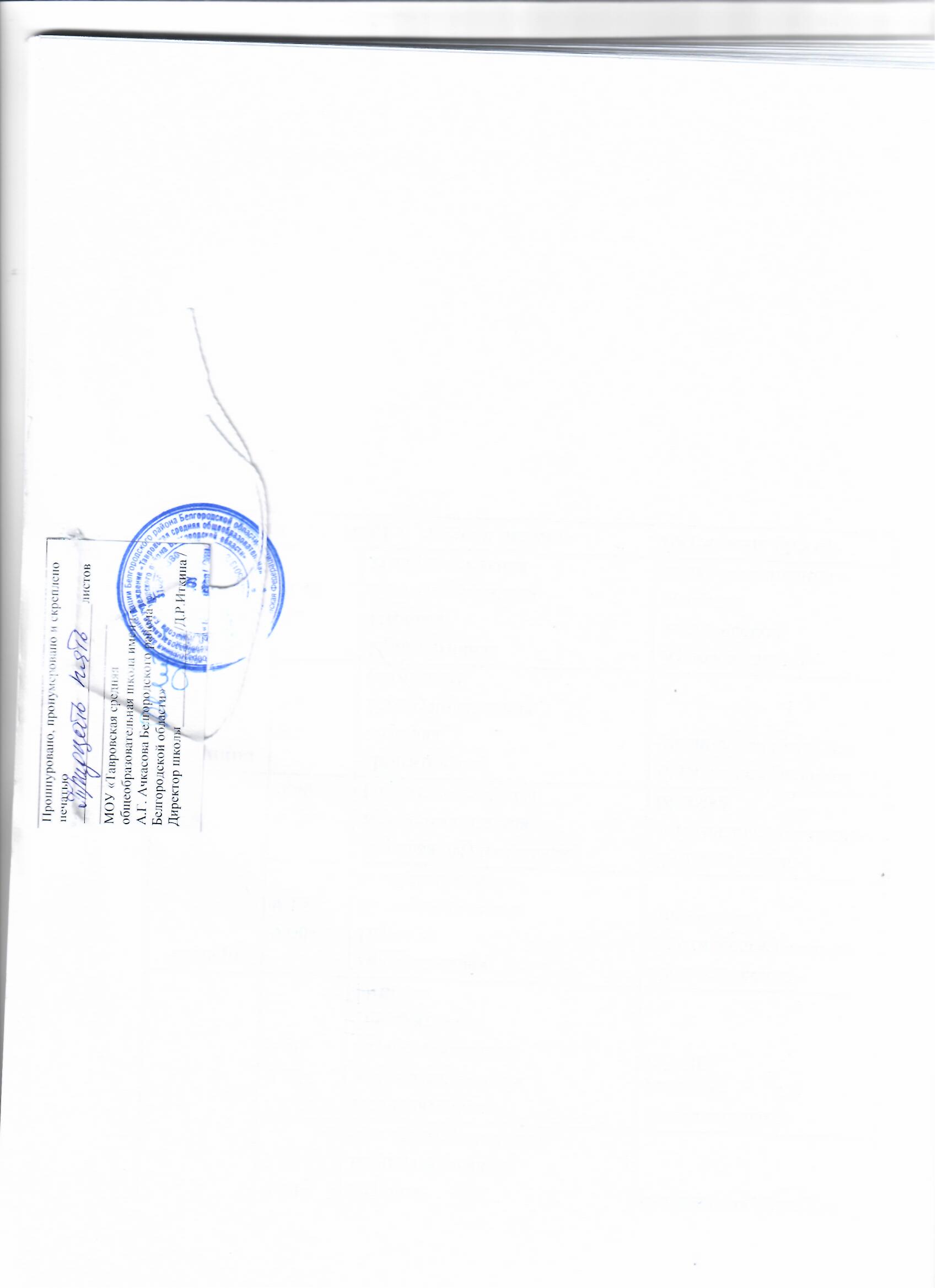 I группаII группаIII группаIV группа9  (32%)18  (64%)1 (4%)0ТемаРазвернутое содержание работы Варианты итоговых мероприятий Я и детский сад(1 неделя сентября)Вызвать у детей радость от возвращения в детский сад. Продолжать знакомство с детским садом как ближайшим социальным окружением ребенка: профессии сотрудников детского сада (воспитатель, помощник воспитателя, музыкальный руководитель, физрук), предметное окружение, правила поведения в детском саду, взаимоотношения со сверстниками. Знакомить детей друг с другом в ходе игр (если дети уже знакомы, помочь вспомнить друг друга). Формировать дружеские, доброжелательные отношения между детьми (коллективная художественная работа, песенка о дружбе, совместные игры).Экскурсия по детскому садуИгрушки в нашей комнате (2-3 нед. сентября)Формировать партнерские отношения во время игры, аккуратность. Знакомить с игрушками в групповой комнате, побуждать проводить элементарную классификацию по назначению, цвету, форме.Выставка «Моя любимая игрушка»Осень (сентябрь-ноябрь)Расширять знания о временах года, основных приметах осени: пасмурно, идет мелкий дождь, опадают листья, становится холодно.Учить детей различать, и называть фрукты и овощи; учить различать на ощупь и на вкус; использовать в речи слова: сырой, вареный, соленый и т. д.Знакомить с характерными особенностями осенних деревьев; строением цветов: корень, стебель, листья, лепестки. Воспитывать любовь к природе, желание заботиться о нейВыставка творческих работ, праздник ОсениКто нас окружает? Животные (октябрь)Познакомить с характерными особенностями внешнего вида, поведения, образа жизни домашних животных и их детенышей по описанию. Воспитывать заботливое отношение к домашним животным.Учить детей различать; и называть гуся, утку, курицу. Дать представление о заботе человека к домашним животным. Воспитывать положительные эмоции к животным.Формировать умение узнавать, называть и различать особенности внешнего вида и образ жизни диких животных. Воспитывать любовь к животному миру.Уточнить представления детей о птицах. Дать им определенные знания о том, какое у птиц оперение, как ходят-прыгают. Сравнить птиц по величине. Воспитывать у детей доброе, заботливое отношение к пернатым.Фотовыставка «Мой друг».Рассматривание иллюстрацийЕ. Чарушина «Птичий двор».Драматизациясказки«Теремок»Выставка кормушекЗима (декабрь-январь)Познакомить с характерными признаками зимы, свойствами снега, с изменениями в жизни птиц и диких животных; учить устанавливать простейшие причинно-следственные связи; учить отвечать на поставленные вопросы.Расширять представления о зиме. Знакомить с зимними видами спорта. Формировать представления о безопасном поведении зимой. Формировать исследовательский и познавательный интерес в ходе эксперимента с водой и льдом.Выставка детских рисунков «Зимушка-зима»Зимняя олимпиада.Новый год(3-я неделя ноября — 4-я неделя декабря) Организовывать все виды детской деятельности (игровой, коммуникативной, трудовой, продуктивной, музыкально-художественной, чтения) вокруг темы Нового года и новогоднего праздника.Привлекать детей к активному и разнообразному участию в подготовке к празднику и его проведении. Поддерживать чувство удовлетворения, возникающее при участии в коллективной предпраздничной деятельности. Знакомить с основами праздничной культуры. Формировать эмоционально положительное отношение к предстоящему празднику, желание активно участвовать в его подготовке. Поощрять стремление поздравить близких с праздником, преподнести подарки, сделанные своими руками. Продолжать знакомить с традициями празднования Нового года в различных странах. Праздник Новый год.Выставка детского творчества.Что нас окружает? Транспорт (2 неделя января)Знакомить детей с видами транспорта, в том числе с городскими, с правилами поведения в городе, с элементарными правилами дорожного движения. Знакомить с профессиями «шофер», «водитель автобуса»Игра с элементами ПДДОдежда, обувь (3 неделя января)Уточнить названия, назначение головных уборов и предметов одежды, ее деталей; формировать представление о видах одежды соответственно времени года. Формировать обобщающие понятия «обувь»; уточнить название и назначение обуви; учить группировать обувь по: сезонному признакуДидактическая игра «Найди пару»Труд взрослых(помощник воспитателя, повар, врач)4 неделя январяУточнить и расширить представления детей о труде помощника воспитателя. Воспитывать уважение к людям любых профессий.Познакомить детей с теми, кто каждый день готовит им такие вкусные блюда; уточнить названия и назначение столовой и кухонной посуды, учить различать и называть ее части.Уточнить и расширить представления детей о профессии «врача». Дать детям элементарное представление об устройстве человеческого организма; довести до сознания детей необходимость бережного отношения к себе и другим.Сюжетно-ролевая игра «Детский сад»Экскурсия на пищеблокРолевая игра «Доктор»Я и папа (1-3 недели февраля)Уточнить знания детей о родственных связях; воспитывать любовь и уважение к своим близким, культуру поведения в семье. Формировать первичные гендерные представления, формировать у мальчиков стремление быть сильными, смелыми, стать защитниками Родины; воспитывать у девочек уважение к мальчикам как будущим защитникам Родины. Праздник 23 февраля — День защитника Отечества.Выставка детского творчества.Я и мама Международный женский день(4-я неделя февраля —        1-я неделя марта) Формировать образ Я. Развивать гендерные представления, формулировать умения называть свое имя, фамилию, имена членов семьи. Организовывать все виды детской деятельности вокруг темы семьи, любовь к маме, познакомить с праздником 8 Марта.Праздник 8 Марта.Выставка детского творчества.Семья  (2 неделя марта)Уточнить знания детей о родственных связях, воспитывать любовь и уважение к своим близким. Формировать представления о семье и своем месте в ней.Фотоколлаж «Моя семья»Здоровье (3 неделя марта)Формировать начальные представления о здоровье и здоровом образе жизни. Расширить представление детей о том, какое поведение опасно; развивать умение избегать опасности, соблюдать меры предосторожностиИгра «Будем здоровы»Весна(4 неделя марта)Расширять представления о весне.Воспитывать бережное отношение к природе, умение замечать красоту весенней природы. Расширять представления о сезонных изменениях (изменение в погоде, растения весной, поведение зверей и т. д.)Познакомить с первым весенним цветком, одуванчиком, его строение. Учить любоваться красотой цветов.Выставка детского творчества «Пробуждение природы»Вода, песок, камни (1 неделя апреля)Формировать элементарные представления о воде: о том, что вода имеет большое значение для жизни. Расширить представления о свойствах воды. Развивать у детей познавательный интерес.Познакомить детей с почвой - землей, песком, глиной и их свойствами, знакомить с природными камнями: речными, морскими. Воспитывать у детей познавательный интерес к практическим опытам.Опыт с водойОпыты с песком и камнямиПознай мирДорожная безопасность(2 неделя апреля)Пожарная безопасность(3 неделя апреля)Закреплять и расширять знания детей о правилах дорожного движения. Закрепить знания о назначении светофора и его цветах -красном и зеленом.Формировать представление о пожарной машине. Расширить знания о правилах пользования бытовой техникой и элементарных правилах пожарной безопасностиСюжетно-дидактические и ролевые игры по правилам дорожного движенияЧтение произведения «Кошкин дом»День Победы(4-я неделя апреля — 1-я неделя мая)Воспитывать детей в духе патриотизма, любви к Родине. Расширять знания о героях Великой Отечественной войны, о победе нашей страны в войне. Знакомить с памятниками героям Великой Отечественной войны. Рассказывать детям о воинских наградах дедушек, бабушек, родителей. Рассказывать о преемственности поколений защитников Родины: от былинных богатырей до героев Великой Отечественной войныПраздник День Победы.Выставка детского творчестваНасекомые (2 неделя мая)Расширять и уточнять знания детей о насекомых, об их характерных признаках. Учить устанавливать отличия бабочки и жука (у бабочки - яркие большие крылья, усики, хоботок, бабочка ползает, летает)Аппликация. Выставка работ.Мой край! (3-4 недели мая)Знакомить с родным городом, его названием, с основными достопримечательностями. Воспитывать любовь к своей малой родине. Фотоальбомы «Белогорье»Формы работыМладшая группаФизкультурные занятия15мин 3 раза в неделюФизкультурно-оздоровительная работа в режимеФизкультурно-оздоровительная работа в режимеЗарядкаУтренняя гимнастика10-12 минут ежедневноЧас двигательной активности20 минут 1 раз в неделюГимнастика после сна5-10 минут ежедневноПодвижные игры на прогулке10-15 минут ежедневноФизкультминутки (в процессе занятий)1-3 минуты ежедневноИндивидуальная работа10 минут ежедневноАктивный отдыхАктивный отдыхФизкультурные развлечения (1-2 раза в месяц)20 минутСамостоятельная двигательная деятельность (с разными физ. пособиями)20-30 минут ежедневно№Оздоровительные мероприятияОсобенности организации1.Прием детей на воздухеЕжедневно при благоприятных погодных условиях2.Утренняя гимнастикаЕжедневно от 10 до 12 мин3.Воздушно-температурный режим 
- в группе-в спальне+20;+22 
+18;+204.Сквозное проветривание2 раза в день в течение 5-10 мин до +16;+185.Одежда детей в группеОблегченная6.Двигательная разминка после сна; Закаливание: воздушное.Ежедневно, по мере пробуждения детей7.Подвижные игры, спортивные и физические упражнения на прогулке.Ежедневно 2 раза в день8.Целевые прогулки1 раз в неделю;1 раз в месяц;9.Проведение с детьми бесед о здоровьеЕженедельно7.00-8.20Прием детей, игры, утренняя гимнастика, самостоятельная деятельность детей8.20-8.50Подготовка к завтраку, завтрак8.50-9.00Игры, самостоятельная деятельность детей9.00-9.40Организованная детская деятельность, занятия со специалистами9.40 -12.00Самостоятельная  деятельность детей,  второй завтрак, подготовка к прогулке, прогулка (игры, наблюдения, труд, самостоятельная деятельность детей)12.00-12.10Возвращение с прогулки, игры12.10-12.50Подготовка к обеду, обед12.50-15.00Подготовка ко сну, дневной сон15.00-15.30Постепенный подъем, воздушные, водные процедуры, гимнастика после сна15.30-15.50Подготовка к полднику, полдник15.50-16.20Игры, самостоятельная деятельность детей16.20-17.30Подготовка к прогулке, прогулка, игры, самостоятельная деятельность детей17.30-19.00Возвращение с прогулки, самостоятельная деятельность, уход домой7.00-8.20                                                                                                                                                                                                                                                                                                                                 Прием детей на свежем воздухе, игры, утренняя гимнастика, самостоятельная деятельность детей8.20-8.55Подготовка к завтраку, завтрак8.55-9.20Игры, беседы с детьми, самостоятельная деятельность детей9.20-12.00Подготовка к прогулке, прогулка (игры, наблюдения, труд), самостоятельная деятельность детей9.30-9.45Развивающие образовательные ситуации на игровой основе на участке  10.00-10.10Второй завтрак12.00-12.20Возвращение с прогулки, игры12.20-12.50Подготовка к обеду, обед12.50-15.30Подготовка ко сну, дневной сон15.30-15.55Постепенный подъем, воздушные, водные процедуры, гимнастика после сна15.55-16.25Подготовка к полднику, полдник16.25-17.30Подготовка к прогулке, прогулка, игры, самостоятельная деятельность детей17.30-19.00Возвращение с прогулки, самостоятельная деятельность, уход домойНаименование, автор, год изданияСоциально – коммуникативное развитиеУМК «Основная образовательная программа дошкольного образования «От рождения до школы» под редакцией Н.Е. Вераксы, Т.С. Комаровой, М.А. Васильевой, М, «Мозаика-Синтез».2015 г.;Технологии и методические пособия:Формирование культуры безопасного поведения у детей от 3 до 8 лет под редакцией Л.Л. Тимофеевой. – СПБ.: ДЕТСТВО-ПРЕСС, 2014.Храмцова Т.Г. Воспитание безопасного поведения в быту детей дошкольного возраста. Учебное пособие. – М.: Педагогическое общество России, 2005.Гу6анова Н. Ф. Развитие игровой деятельности (вторая младшая группа) —М,: Мозаика-Синтез, 2014.Петрова В. И., Стульник Т.Д. Нравственное воспитание в детском саду.-М.: Мозаика-Синтез,2006-2010.Мартынова Е.А. «Организация опытно - экспериментальной деятельности детей 2-7» -Волгоград: Учитель, 2011.1.  Белая К.Ю., Кондрыкинская Л.А. Познавательное развитиеТехнологии и методические пособия:Веракса Н. Е., Галимов О.Р. Познавательно – исследовательская  деятельность дошкольников.- М.: Мозаика-Синтез, 2014.Крашенников Е.Е., Холодова О.Л. Развитие познавательных способностей дошкольников. - М.: Мозаика-Синтез, 2014;Шиян О.А. Развитие творческого мышления. Работаем по сказке. - М.: Мозаика-Синтез, 2014;Павлова Л.Ю. Сборник дидактических игр по ознакомлению с окружающим миром. - М.: Мозаика-Синтез, 2014;Епанцинцева Н.Д., Т.М. Стручаева «Белгородоведение» (парциальная программа), Белгород, 2014Формирование элементарных математических представлений               методические пособияПомораева И. А., Позина В. А. Формирование элементарных математических представлений (вторая младшая группа). -М.; Мозаика-Синтез, 2014.Формирование целостной картины мира               Методические пособияСоломенникова О. А. Ознакомление с природой в детском саду (для детей 3-4 лет). — М.:Мозаика-Синтез, 2014;Дыбина О.В. Ознакомление с предметным и социальным окружением (вторая младшая группа). - М.:Мозаика-Синтез, 2014Дыбина О.В. Из чего сделаны предметы. М: ТЦ Сфера,2004 Беседы с дошкольниками о профессиях. / Т.В. Потапова – М: Сфера,2005. (Серия «Вместе с дошкольниками»).Наглядно-дидактические пособияСерия «Мир в картинках» Авиация. Автомобильный транспорт.Бытовая техника. Деревья и листья.Домашние животные.Домашние птицы.Животные жарких стран.Космос.Морские обитатели.Насекомые.Овощи.Музыкальные инструменты.Посуда.Спортивный инвентарьФрукты.Цветы.Ягоды лесные.Ягоды садовые.Школьные принадлежности. День Победы. Серия «Рассказы по картинкам»Времена года. Зима. Осень. Весна. Лето. Зимние виды спорта. Летние виды спорта. Великая Отечественная война в произведениях художников. Защитники Отечества.Кем быть. Профессии. Мой дом. Родная природа. В деревне.Серия «Играем в сказку»Три медведя. Три поросенка.Репка. Теремок. Серия «Расскажите детям о…»Фруктах.Овощах.Садовых ягодах.Деревьях.Животных жарких стран.Морских обитателях.Птицах.Насекомых.Космосе.Грибах.Хлебе.Бытовых приборах.Рабочих инструментах.Транспорте.Специальных машинах.Картины для рассматривания:Коза с козлятами.Свинья с поросятами.Собака со щенками.Кошка с котятами.ПлакатыОвощи.Фрукты.Птицы.Домашние животные.Домашние питомцы.Домашние птицы.Дикие животные.Речевое развитиеТехнологии и методические пособия:Гербова В. В. Развитие речи в детском саду (вторая младшая группа). — М.: Мозаика-Синтез, 2014Книга для чтения в детском саду и дома. Хрестоматия. 3-4года. Сост. В.В.Гербова, Н.П. Ильчук и др. – М., 2005.Наглядно-дидактические пособияГербова В. В. Развитие речи в детском саду. Для занятий с детьми 3-4 лет: Наглядно-дидактическое пособие. — М.: Мозаика-Синтез, 2008-2010. Художественно – эстетическое развитиеТехнологии и методические пособия:Комарова Т.С.- Детское художественное творчество. М.: Мозаика-Синтез, 2014.Комарова  Т. С.  Развитие художественных способностей дошкольников — М.: Мозаика-Синтез, 2014.   Комарова  Т.  С.  Изобразительная деятельность в детском саду (вторая младшая группа). — М.: Мозаика-Синтез, 2014.  Декоративная лепка в детском саду / Под ред. М. Б. Зацепиной . М., 2005. Наглядно-дидактические пособияСерия «Мир в картинках»  Филимоновская народная игрушка. — М.: Мозаика-Синтез, 2005-2010.  Городецкая роспись по дереву. — М,: Мозаика-Синтез, 2005-2010.  Полхов-Майдан. - М.: Мозаика-Синтез, 2005-2010.  Каргополь —народная игрушка. —М,: Мозаика-Синтез, 2005-2010.  Дымковская игрушка. - М.: Мозаика-Синтез, 2005-2010. Хохлома, —М.: Мозаика-Синтез, 2005-2010. Гжель. - М.: Мозаика-Синтез, 2005-2010.   Плакаты Гжель. Изделия. —М.: Мозаика-Синтез, 2010.  Гжель. Орнаменты. —М.: Мозаика-Синтез, 2010.  Полхов-Майдан. Изделия.—М.: Мозаика-Синтез, 2010.   Полхов-Майдан. Орнаменты.—М.: Мозаика-Синтез, 2010.   Филимоновская свистулька. — М.: Мозаика-Синтез, 2010.   Хохлома. Изделия.— М.: Мозаика-Синтез, 2010.  Хохлома. Орнаменты. — М.: Мозаика- Синтез, 2010. Серия «Расскажите детям…»О музыкальных инструментах. - М.: Мозаика- Синтез, 2014.Музеях и выставках Москвы. - М.: Мозаика- Синтез, 2014.Альбомы для творчестваВолшебный пластилин. — М.: Мозаика-Синтез, 2005—2010.  Городецкая роспись. — М.: Мозаика-Синтез, 2005-2010.   Дымковская игрушка.— М.: Мозаика-Синтез, 2005-2010.  Филимоновская игрушка. —М.: Мозаика-Синтез, 2005-2010.   Хохломская роспись, —М.: Мозаика-Синтез, 2005-2010,  Простые узоры и орнаменты. — М.: Мозаика-Синтез, 2005-2010.  Узоры Северной Двины. —М.; Мозаика-Синтез, 2005-2010.  Сказочная Гжель. —M.: Мозаика-Синтез, 2005-2010,  Смешные игрушки из пластмассы. — М.: Мозаика-Синтез, 2005-2010.  Тайны бумажного листа. — М.: Мозаика-Синтез, 2005—2010.   Секреты бумажного листа. — М.: Мозаика-Синтез, 2005-2010.Физическое развитиеТехнологии и методические пособия:Пензулаева Л.И. Физическая культура в детском саду (вторая младшая группа). -  М, «Мозаика-Синтез», 2014.Борисова М.М. Малоподвижные игры и игровые упражнения (3-7 лет). - М, «Мозаика-Синтез», 2014.Пензулаева Л.И. Оздоровительная гимнастика: комплексы упражнений для детей 3-7 лет. -  М. «Мозаика-Синтез», 2014.Степаненкова Э. Я. Сборник подвижных игр, 2005.Степаненкова Э. Я. Методика проведения подвижных игр. — М.: Мозаика-Синтез, 2008-2010.Наглядно – дидактические пособияСерия «Мир в картинках». Спортивный инвентарь.Серия «Рассказы по картинкам»: Зимние виды спорта. Летние виды спорта. Распорядок дня.Серия «Расскажите детям о…»: Зимние виды спорта. Олимпийские игры. Олимпийские чемпионы.Плакаты:Зимние виды спортаЛетние виды спорта.Учебно- методический комплект по В.В.ВоскобовичуКоврограф "Ларчик"(комплект+методика)	Комплект Гномы (малый размер 3)	Персонаж Лопушок	Комплект Гусь и лягушки	Методическое пособие Волшебные гонзики	Волшебные Гонзики	Волшебная восьмерка Ларчик	Складушки+СD	Чудо-Крестики 2 Ларчик	Логоформочки Ларчик	Теремки Воскобовича 	Кораблик "Брызг-Брызг"Ларчик	Познавательно-творческое развитие дошкольников в игровой интегрированной деятельности Белова Т.В., Строганова А.В., Чибрикова И.А.	Умные игры в добрых сказках: дополнительная общеразвивающая программа. Макушкина С.В.	Коврограф Ларчик и МиниЛарчик Универсальные средства в работе с детьми дошкольного и школьного возраста	"Развивающие игры В.В.Воскобовича  в работе с детьми дошкольного и младшего школьного возраста". Материалы I-й Всероссийской научно-практической конференции (статьи, конспекты занятий).	Чтение через игру.Формирование читательских компетенций у детей средствами развивающих игр.	Методические рекомендации По морям,по волнам	Персонаж Ворон Метр	Черепашки Ларчик	Волшебная восьмёрка 1	Персонаж Луч Владыка	Развивающая среда "Фиолетовый лес" малый	Персонаж Малыш Гео	Кораблик "Буль-Буль" Ларчик	Набор цифр и знаков Ларчик	Умные стрелочки Ларчик	МесяцФормы работы с детьмиСентябрь1. Рассматривание открыток «Мой город Белгород». 2. Беседа «Я - гражданин». 3.Выставка «Мой любимый край!»Октябрь1. История возрождения города.2. Беседа «Моя улица». 3.Чтение стихотворений о городе Белгороде.  4. Рисование «Улицы моего города».НоябрьПросмотр презентации «Моя Белгородчина».Беседа «О достопримечательностях нашего городаСимволика города Белгорода.Рисование флага.Заучивание стихотворений.Декабрь1. Путешествие в «Краеведческий музей» 2.Беседа «Русские народные сказки».3.Чтение произведений белгородских писателей. 4. Конструирование «Город будущего».Январь1. В мире знаменитых людей.2. Национальные костюмы.3.Рисование русских орнаментов. 4.Подвижная игра «Горелки».Февраль1. Беседа «Семья». 2. Создание альбома «Моя родословная»3. Рисование «Семейная фотография»,4. Русские пословицы и поговоркиМарт1.Красная книга России. 2. Беседа «Природа Белгородчины». 3. Конструирование из строительного материала «Зоопарк»4. Подвижная народная игра «Стадо» Апрель1. Беседа «Народный праздник».2. Знакомство с «Заповедниками»3. Экскурсия в зоопарк. 4. Разучивание пословиц и поговорок о природе.Май 1.Знакомство с героями ВОВ. 2. Беседа «День Победы»  3. Посещение музея-диорама «ОГНЕННАЯ ДУГА»4.Аппликация «Праздничный салют»Дни неделимладшая группамладшая группамладшая группаДни неделиВремяВид    деятельностиОбразовательные  областиПонедельник9.00- 9.15ДвигательнаяИгроваяКоммуникативная(физкультурный зал)Физическое развитиеФизическая культураПонедельник9.25- 9.40Познавательно-исследовательская, Приобщение к социокультурным ценностям/ Ознакомление с миром природыКоммуникативнаяПродуктивнаяИгроваяПознавательное развитиеВторник9.00-9.15Игровая, МузыкальнаяКоммуникативная(музыкальный зал)Художественно-эстетическое развитиеМузыкаВторник9.25- 9.40КоммуникативнаяИгроваяВосприятие художественной литературы и фольклора.Речевое развитиеРазвитие речиСреда9.00- 9.15ДвигательнаяИгроваяКоммуникативная(физкультурный зал)Физическое развитиеФизическая культураСреда9.25-9.40Познавательно-исследовательскаяКоммуникативнаяПродуктивнаяИгроваяПознавательное развитиеФЭМПЧетверг9.00-9.15ПродуктивнаяИгроваяКоммуникативнаяИзобразительнаяХудожественно - эстетическое развитие (рисование)Четверг9.25-9.40Игровая, МузыкальнаяКоммуникативная(музыкальный зал)Художественно-эстетическое развитиеМузыкаПятница9.00-9.15ДвигательнаяИгроваяКоммуникативная(на улице)Физическое развитиеФизическая культураПятница9.25-9.40ПродуктивнаяИгроваяКоммуникативнаяИзобразительнаяХудожественно-эстетическоеразвитиелепка /аппликацияКоличество НОД  /   часов в неделю                 10/150 мин. (2,5 ч)Количество НОД  /   часов в неделю                 10/150 мин. (2,5 ч)Количество НОД  /   часов в неделю                 10/150 мин. (2,5 ч)Количество НОД  /   часов в неделю                 10/150 мин. (2,5 ч)